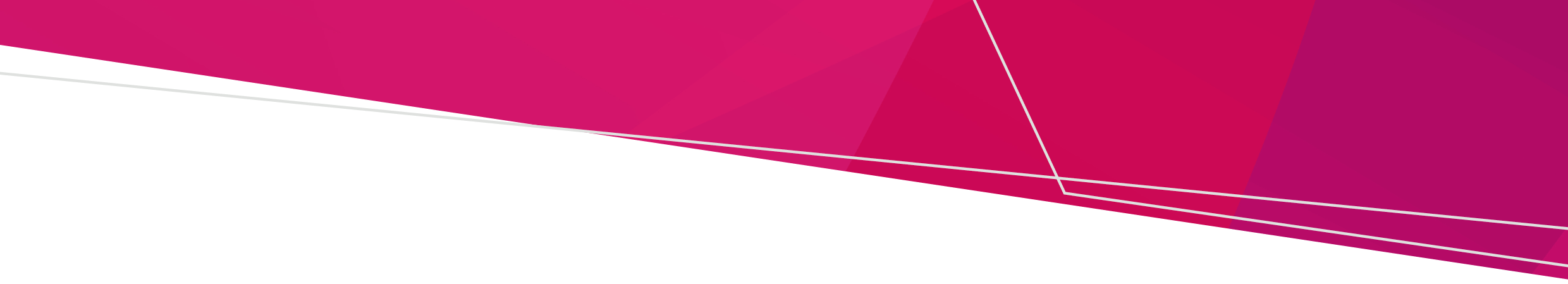 Pest Control Licence Application - Technician Your privacyThe Department of Health (the department) is bound by Victoria’s privacy laws, including the Information Privacy Act 2000. We will use the information provided by you on this form to assess your application. If you do not provide us with this information, we may not be able to assess your application. It is an offence for a person to use a pesticide in the course of the business of a pest control operator without an appropriate licence.You have the right under FOI legislation to apply for access to, and correction of, your personal information held by the department. For more information about how to make a request, please visit the department’s FOI website at http://www.health.vic.gov.au/foi/ or call (03) 9606 8449.The department encourages members of the public to make sure when they are selecting a pest control service that the person they hire has a current pest control licence. The department will therefore verify on request whether a particular person holds a current pest control licence, and the types of pesticides the person is authorised to apply.The department publishes consumer information on our website, which includes a list of all licence holders by name, licence number, expiry date, licence authorisation and licence status.